CALL FOR PARTICIPATIONInternational Workshop “Experimental Studies of Language and Speech” (E-SoLaS-2020)Linguistic Anthropology Laboratory, Faculty of Philology, TSU 20.04.2020 - 25.04.2020Dear colleagues,	We are happy to announce that Linguistic Anthropology Laboratory, Faculty of Philology, TSU is hosting International Workshop “Experimental studies of language and speech (E-SoLaS 2020)” on April 20 – 25, 2020.	The workshop is organized within the framework of the project “Linguistic and Ethnocultural Diversity of Southern Siberia in Synchrony and Diachrony: The Interaction of Languages ​​and Cultures” supported by Ministry of Education and Science of the Russian Federation (grant number 14.Y26.31.0014) and Erasmus+ European Union program. 	The workshop is intended for undergraduate, graduate and post-graduate students and researchers interested in employing experimental methods to study language processing, speech production and comprehension, language interaction in bilinguals and multilinguals.	Workshop language: English.	Registration dates: March 10 – April 10, 2020.Detailed workshop schedule will be sent to the registered participants.Participation options:	Participation fee: free of charge.The participants (University staff members, school teachers) will be awarded a Certificate of Advanced Training (72 hours) issued by National Research Tomsk State University if they present their final work (see below). The students participating in the workshop will be awarded a Certificate of Participation (attendance rates – 60 %/research project/article review) issued by Linguistic Anthropology Laboratory.	The participants are invited to present their current research or the research they would be interested in pursuing in the future, as part of their program as well as a critical review of any of the articles assigned for required reading. The presentation should be no longer than 10 minutes to reserve time for open discussion and should cover:1) research question(s);2) description of the data and the currently implemented method(s);3) a discussion of how and which method(s) introduced during the course (Introduction to Natural Language Processing) could be applied to your data to answer the current or new research question(s). No more than two slides per topic if they illustrate the point.Registration applications (name, affiliations, academic background, and contact information) and research proposals if applicable (title, research question, implemented methods, expected or obtained results (200 words)) should be sent to the manager of the workshop Alexandra Dusheiko e-mail: barbazjushka@mail.ru. Registered participants will receive a set of reference materials for pre-study.	The workshop comprises 2 tracks taught by the worldwide known experts in the field of experimental studies of language.Preliminary programTrack 1“Experimental Studies of Language and Speech” (E-SoLaS-2020)Workshop schedule __________________________________________________________________________ Monday 20.04.2020 __________________________________________________________________________14.45-16.20 Public lecture: The role of loneliness and social isolation in cognitive functioning and language use across the life span (based on the data obtained from The Canadian Longitudinal Study on Aging Aki-Juhani Kyröläinen Room 022, Building 416.35-18.10 Lecture: Late Second Language Acquisition Raymond Bertram Room 21, Building 3__________________________________________________________________________Tuesday 21.04.2020__________________________________________________________________________16.35-18.10 Lecture: Bilingualism and Language Disorders Raymond BertramRoom 26, Building 318.25-20.00 Practicum: Introduction to NLP and Corpus Linguistics Aki-Juhani KyröläinenRoom 15, Building 3__________________________________________________________________________Wednesday 22.04.2020 __________________________________________________________________________16.35-18.10 Lecture: Language Attrition Raymond BertramRoom 26, Building 318.25-20.00 Practicum: Working with text using quanteda package Aki-Juhani KyröläinenRoom 15, Building 3__________________________________________________________________________Thursday 23.04.2020 __________________________________________________________________________16.35-18.10 Lecture: Reading development of children with immigrant background Raymond Bertram Room 15, Building 318.25-20.00 Practicum: Annotating text with udpipe Aki-Juhani KyröläinenRoom 15, Building 3__________________________________________________________________________Friday 24.04.202016.35-18.10 Practicum: Topic modeling Aki-Juhani KyröläinenRoom 15, Building 318.25-20.00 The young researchers’ session: students will have 10 minutes to present their degree or pre-degree research either 'work in progress' or finished projects as well as the research of their interest (from the reference list) and ask additional questions concerning the topics of the tracks presented during the seminarRaymond Bertram, Aki-Juhani KyröläinenRoom 15, Building 3__________________________________________________________________________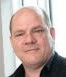 Raymond Bertram, PhDAdjunct Professor, PsychologyDepartment of Psychology and Speech-Language Pathology, University of TurkuTurku, FinlandThe aim of Track 1 is to introduce some current issues in bilingualism research. The participants will get international perspective on some major aspects of bilingualism at different stages of the life cycle and the links between bilingualism and communication disruptions and rehabilitation.Track 1 includes the following topics:Late Second Language AcquisitionBilingualism and Language DisordersLanguage AttritionReading development of children with immigrant backgroundTrack 2The aim of Track 1 is to introduce some current issues in bilingualism research. The participants will get international perspective on some major aspects of bilingualism at different stages of the life cycle and the links between bilingualism and communication disruptions and rehabilitation.Track 1 includes the following topics:Late Second Language AcquisitionBilingualism and Language DisordersLanguage AttritionReading development of children with immigrant backgroundTrack 2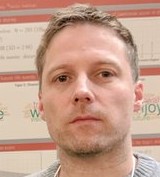 Aki-Juhani Kyröläinen, PhD, Postdoctoral Research Fellow  Department of Linguistics and LanguagesMcMaster UniversityHamilton, Ontario, Canada The objective of this track is to become familiar with using corpora as an object of linguistic inquiry and to become proficient in computational tools/techniques for answering linguistic research questions using methods from natural language processing. Participants will be trained in conceptual and practical aspects of corpus research, as well as text-processing, statistical, and computational skills using R. By the end of the course students will be able to develop research questions relevant to corpus linguistics, gather and statistically analyze data, and prepare texts for state-of-the-art computational analysis.Track 2 includes the following topics:Public lecture: The role of loneliness and social isolation in cognitive functioning and language use across the life span (based on the data obtained from The Canadian Longitudinal Study on Aging (CLSA) https://www.clsa-elcv.ca/)Training topics:The objective of this track is to become familiar with using corpora as an object of linguistic inquiry and to become proficient in computational tools/techniques for answering linguistic research questions using methods from natural language processing. Participants will be trained in conceptual and practical aspects of corpus research, as well as text-processing, statistical, and computational skills using R. By the end of the course students will be able to develop research questions relevant to corpus linguistics, gather and statistically analyze data, and prepare texts for state-of-the-art computational analysis.Track 2 includes the following topics:Public lecture: The role of loneliness and social isolation in cognitive functioning and language use across the life span (based on the data obtained from The Canadian Longitudinal Study on Aging (CLSA) https://www.clsa-elcv.ca/)Training topics: